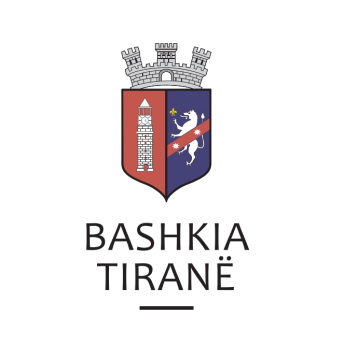      R  E  P U  B  L  I  K  A    E   S  H  Q  I  P  Ë  R  I  S  Ë
  BASHKIA TIRANË
DREJTORIA E PËRGJITHSHME PËR MARRËDHËNIET ME PUBLIKUN DHE JASHTË
DREJTORIA E KOMUNIKIMIT ME QYTETARËTLënda: Kërkesë për shpallje nga Gjykata e Rrethit Gjyqësor Korçë për znj. Tatjana Mihali.Pranë Bashkisë Tiranë ka ardhur kërkesa për shpallje nga Gjykata e Rrethit Gjyqësor Korçë, me nr. 193/1365, datë 29.01.2019, protokolluar në Bashkinë Tiranë me nr. 5758 prot., datë 05.02.2019.Ju sqarojmë se kjo gjykatë dërgon shpallje se është duke u zhvilluar gjykimi i çështjes civile që i përket:Paditës:            Shoqëria përmbarimore FS sh.p.k.Të Paditur:     Tatjana Mihali, Gjergj MihaliObjekti:           Veçim pjese takueseDrejtoria e Komunikimit me Qytetarët ka bërë të mundur afishimin e shpalljes për znj. Tatjana Mihali,  në tabelën e shpalljeve të Sektorit të Informimit dhe Shërbimeve për Qytetarët pranë Bashkisë Tiranë.     R  E  P U  B  L  I  K  A    E   S  H  Q  I  P  Ë  R  I  S  Ë
  BASHKIA TIRANË
DREJTORIA E PËRGJITHSHME PËR MARRËDHËNIET ME PUBLIKUN DHE JASHTË
DREJTORIA E KOMUNIKIMIT ME QYTETARËTLënda: Kërkesë për shpallje nga Gjykata e Rrethit Gjyqësor Tiranë, për z. Ardit HalilajPranë Bashkisë Tiranë ka ardhur kërkesa për shpallje nga Gjykata e Rrethit Gjyqësor Tiranë me nr. 529 akti, datë 30.01.2019, protokolluar në Bashkinë Tiranë me nr. 5755 prot., datë 05.02.2019.Ju sqarojmë se kjo gjykatë dërgon shpallje se është zhvilluar gjykimi i çështjes penale që i përket:I Pandehur:   Ardit HalilajAkuzuar:     Për kryerjen e veprës penale “Mosbindje urdhërit të punonjësit të policisë”Data dhe ora e seancës:     28.02.2019, ora 11:00Drejtoria e Komunikimit me Qytetarët ka bërë të mundur afishimin e shpalljes për z. Ardit Halilaj, në tabelën e shpalljeve të Sektorit të Informimit dhe Shërbimeve për Qytetarët pranë Bashkisë Tiranë.     R  E  P U  B  L  I  K  A    E   S  H  Q  I  P  Ë  R  I  S  Ë
  BASHKIA TIRANË
DREJTORIA E PËRGJITHSHME PËR MARRËDHËNIET ME PUBLIKUN DHE JASHTË
DREJTORIA E KOMUNIKIMIT ME QYTETARËTLënda: Kërkesë për shpallje nga Gjykata e Apelit Tiranë, për z. Muhamet Shehi.Pranë Bashkisë Tiranë ka ardhur kërkesa për shpallje nga Gjykata e Apelit Tiranë me nr. 602/9 prot., datë 01.02.2019, protokolluar në Bashkinë Tiranë me nr. 5659 prot., datë 04.02.2019.Ju sqarojmë se kjo gjykatë dërgon shpallje se është zhvilluar gjykimi i çështjes penale që i përket:I Pandehur:   Muhamet ShehiAkuzuar:     Për kryerjen e veprës penale “parashikur nga neni 19/12 të KPData dhe ora e seancës:     25.02.2019, ora 13:15Drejtoria e Komunikimit me Qytetarët ka bërë të mundur afishimin e shpalljes për z. Muhamet Shehi, në tabelën e shpalljeve të Sektorit të Informimit dhe Shërbimeve për Qytetarët pranë Bashkisë Tiranë.     R  E  P U  B  L  I  K  A    E   S  H  Q  I  P  Ë  R  I  S  Ë
  BASHKIA TIRANË
DREJTORIA E PËRGJITHSHME PËR MARRËDHËNIET ME PUBLIKUN DHE JASHTË
DREJTORIA E KOMUNIKIMIT ME QYTETARËTLënda: Kërkesë për shpallje nga Gjykata e Apelit Tiranë, për z. Kushtrim Elezkurtaj.Pranë Bashkisë Tiranë ka ardhur kërkesa për shpallje nga Gjykata e Apelit Tiranë me nr. 867 akti, datë 01.02.2019, protokolluar në Bashkinë Tiranë me nr. 5754 prot., datë 05.02.2019.Ju sqarojmë se kjo gjykatë dërgon shpallje se është zhvilluar gjykimi i çështjes penale që i përket:I Pandehur:   Kushtrim ElezkurtajAkuzuar:     Për kryerjen e veprës penale “parashikur nga neni 283/1 të KPData dhe ora e seancës:     05.03.2019, ora 10:30Drejtoria e Komunikimit me Qytetarët ka bërë të mundur afishimin e shpalljes për Kushtrim Elezkurtaji, në tabelën e shpalljeve të Sektorit të Informimit dhe Shërbimeve për Qytetarët pranë Bashkisë Tiranë.     R  E  P U  B  L  I  K  A    E   S  H  Q  I  P  Ë  R  I  S  Ë
  BASHKIA TIRANË
DREJTORIA E PËRGJITHSHME PËR MARRËDHËNIET ME PUBLIKUN DHE JASHTË
DREJTORIA E KOMUNIKIMIT ME QYTETARËTLënda: Kërkesë për shpallje nga Gjykata e Rrethit Gjyqësor Fier për z. Përparim Hoti.Pranë Bashkisë Tiranë ka ardhur kërkesa për shpallje nga Gjykata e Rrethit Gjyqësor Fier me nr. 21 regj., datë 01.02.2019, protokolluar në Bashkinë Tiranë me nr. 5757 prot., datë 05.02.2019.Ju sqarojmë se kjo gjykatë dërgon për shpallje njoftimin për gjykimin të çështje penale me palë:Kërkues:                      Prokuroria eRrethit Gjyqësor FierViktima:                      OSHEE sha.Person i Interesuar:   Përparim HoqiObjekti:                       Pushim procedimi nr.355/2017 Drejtoria e Komunikimit me Qytetarët ka bërë të mundur afishimin e shpalljes z. Perparim Hoti, në tabelën e shpalljeve të Sektorit të Informimit dhe Shërbimeve për Qytetarët pranë Bashkisë Tiranë.     R  E  P U  B  L  I  K  A    E   S  H  Q  I  P  Ë  R  I  S  Ë
  BASHKIA TIRANË
DREJTORIA E PËRGJITHSHME PËR MARRËDHËNIET ME PUBLIKUN DHE JASHTË
DREJTORIA E KOMUNIKIMIT ME QYTETARËTLënda: Kërkesë për shpallje nga Gjykata e Rrethit Gjyqësor Elbasan për znj. Manushaqe Lazri.Pranë Bashkisë së Tiranës ka ardhur kërkesa për shpallje nga Gjykata e Rrethit Gjyqësor Elbasan, me nr. 1299/236 regj. themeltar, datë 28.01.2019, protokolluar në institucionin tonë me nr. 6012 prot., datë 06.02.2019.Ju sqarojmë se kjo gjykatë dërgon shpallje se është duke u zhvilluar gjykimi i çështjes civile që i përket:Paditës:            Hiqmet HasaPaditur:         Skënder Shehu, Manushaqe Lazri, Ilia Novi, Artan Shehu, Reita Tato dhe                         Zyra KapllaniObjekt:           Njohje pronarData dhe ora e seancës:     26.02.2019, ora 11:30Drejtoria e Komunikimit me Qytetarët ka bërë të mundur afishimin e shpalljes për znj. Manushaqe Lazri, në tabelën e shpalljeve të Sektorit të Informimit dhe Shërbimeve për Qytetarët pranë Bashkisë Tiranë.     R  E  P U  B  L  I  K  A    E   S  H  Q  I  P  Ë  R  I  S  Ë
  BASHKIA TIRANË
DREJTORIA E PËRGJITHSHME PËR MARRËDHËNIET ME PUBLIKUN DHE JASHTË
DREJTORIA E KOMUNIKIMIT ME QYTETARËTLënda: Kërkesë për shpallje nga Gjykata e Rrethit Gjyqësor Sarandë për znj. Irma Myzafer Çarçani dhe znj. Griselda Myzafer Duka.Pranë Bashkisë Tiranë ka ardhur kërkesa për shpallje nga Gjykata e Rrethit Gjyqësor Sarandë, me nr.  regj. them. 00870, datë 01.02.2019, protokolluar në Bashkinë Tiranë me nr. 6013 prot., datë 06.02.2019.Ju sqarojmë se kjo gjykatë dërgon për shpallje njoftimin për gjykimin të çështjes civile me palë:Paditës:                           Bashkim FiniqiI Paditur:                        Kozeta BrahoObjekti:                           Pavlefshmëri vendimi KKPronaveData dhe ora e seancës:   21.02.2018, ora 09:00Drejtoria e Komunikimit me Qytetarët ka bërë të mundur afishimin e shpalljes për znj. Irma Myzafer Çarçani dhe znj. Griselda Myzafer Duka, në tabelën e shpalljeve të Sektorit të Informimit dhe Shërbimeve për Qytetarët pranë Bashkisë Tiranë.     R  E  P U  B  L  I  K  A    E   S  H  Q  I  P  Ë  R  I  S  Ë
  BASHKIA TIRANË
DREJTORIA E PËRGJITHSHME PËR MARRËDHËNIET ME PUBLIKUN DHE JASHTË
DREJTORIA E KOMUNIKIMIT ME QYTETARËTLënda: Kërkesë për shpallje nga Gjykata e Rrethit Gjyqësor Lezhë për znj. Elvira Kerpi dhe dhe z. Artur Cara.Pranë Bashkisë Tiranë ka ardhur kërkesa për shpallje nga Gjykata e Rrethit Gjyqësor Lezhë me nr. 72/7/32/605/01 akti, datë 01.02.2019, protokolluar në Bashkinë Tiranë me nr. 6014 prot., datë 06.02.2019.Ju sqarojmë se kjo gjykatë dërgon për shpallje njoftimin për gjykimin të çështje civile me palë:Paditës:                               Avokatura e ShtetitTë paditur:                         A.K.K.Pronave Tiranë, Ardiana Kadija, Nensi Kadija,                                             Sonida Kadija, Mateo Kadija, Sadije Kadija, Seliha Kadija,                                              Gëzim Kadija, Izedin Kadija, Rudina Dalipi, Dritan Kadija,                                              Zija Kadija dhe Agim Kadija.Objekti:                              Pavlefshmëri vendimi ZVRPP LezhëData dhe ora e seancës:     28.02.2019, ora 10:30Drejtoria e Komunikimit me Qytetarët ka bërë të mundur afishimin e shpalljes për znj. Elvira Kerpi dhe z. Artur Cara, në tabelën e shpalljeve të Sektorit të Informimit dhe Shërbimeve për Qytetarët pranë Bashkisë Tiranë.     R  E  P U  B  L  I  K  A    E   S  H  Q  I  P  Ë  R  I  S  Ë
  BASHKIA TIRANË
DREJTORIA E PËRGJITHSHME PËR MARRËDHËNIET ME PUBLIKUN DHE JASHTË
DREJTORIA E KOMUNIKIMIT ME QYTETARËTLënda: Kërkesë për shpallje nga Gjykata e Rrethit Gjyqësor Elbasan për znj. Rudina Muça.Pranë Bashkisë së Tiranës ka ardhur kërkesa për shpallje nga Gjykata e Rrethit Gjyqësor Elbasan, me nr. 2637 akti, datë 24.01.2019, protokolluar në Bashkinë Tiranë me nr. 6011 prot., datë 06.02.2019.Ju sqarojmë se kjo gjykatë dërgon shpallje se është duke u zhvilluar gjykimi i çështjes penale që i përket:Kërkues:               Prokuroria e Rrethit Gjyqësor Elbasan Të Kallzuar:         Ilda Nako, Kozeta HoxhaViktima:              Rudina MuçaObjekt:           Pushim i çështjes “Fallcifikim të dokumentave” dhe ‘Shpërdorim detyre”                                                                  Drejtoria e Komunikimit me Qytetarët ka bërë të mundur afishimin e shpalljes për znj. Rudina Muça, në tabelën e shpalljeve të Sektorit të Informimit dhe Shërbimeve për Qytetarët pranë Bashkisë Tiranë.